«Утверждаю»Директор МАОУ «СОШ № 1»г. Светлогорска___________В.В.МорозоваОтчетО проведении развлекательно-воспитательных мероприятий первой смены лагеря дневного пребывания МАОУ «СОШ №1» г. Светлогорска «Радуга».В лагере 130 человек. Из них за родительскую плату 90 человек, детей с отдела Управления здравоохранения и социальной защиты населения, находящихся в трудной жизненной ситуации -  40человек. Из них 2 ребенка  группы риска, 4 детей под опекой, м/о-  13 детей, н/с-9 детей, о/м -6 детей, мнд-6 детей, КДН - 2 детей, ПДН – 2 детей.	На протяжении работы первой смены лагеря дневного пребывания, запланированные мероприятия проведены в полном объеме:-	экскурсии  в туристический центр и музей Брахерта. (03.06.13.)Экскурсия по Светлогорску «Наш прекрасный курортный город!».  Руденко Н.Н. рассказала ребятам  о Светлогорске, показала удивительные места райского уголка. Ребята с интересом слушали Наталью Николаевну, задавали много вопросов. А придя в школьный лагерь, провели в отряде  конкурс рисунков «Наш прекрасный курортный город!».  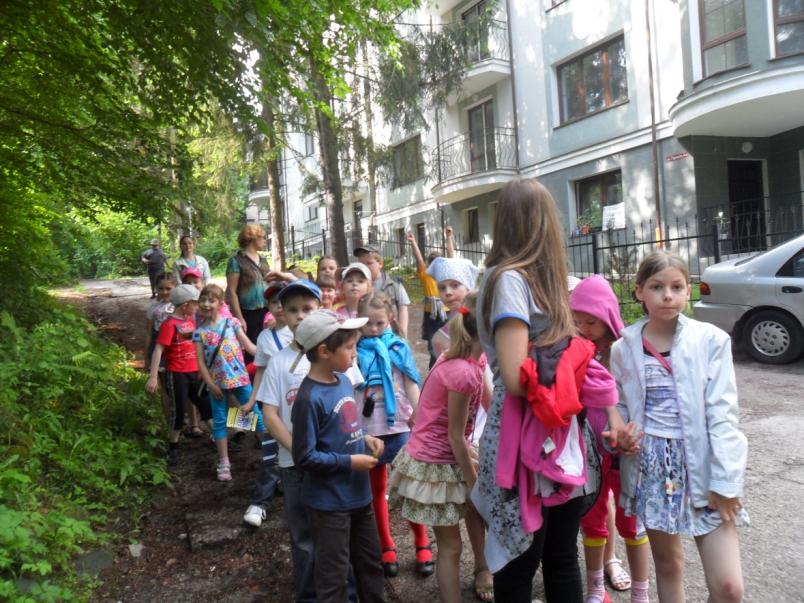 Для 1 и 2 отрядов в туристическом центре организовали  мастер – класс по декупажу. Детей познакомили с декоративной техникой. Ребята скрупулезно вырезали изображения из бумаги, которые  наклеивали на тарелочки (декорировали). Работы получились великолепные.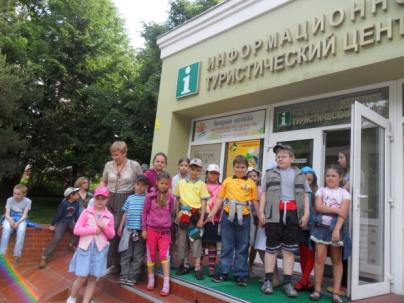 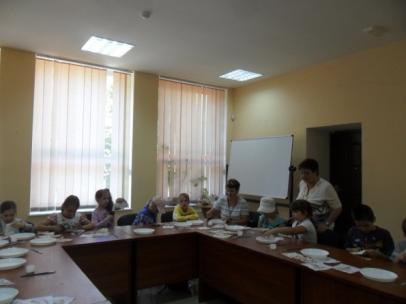 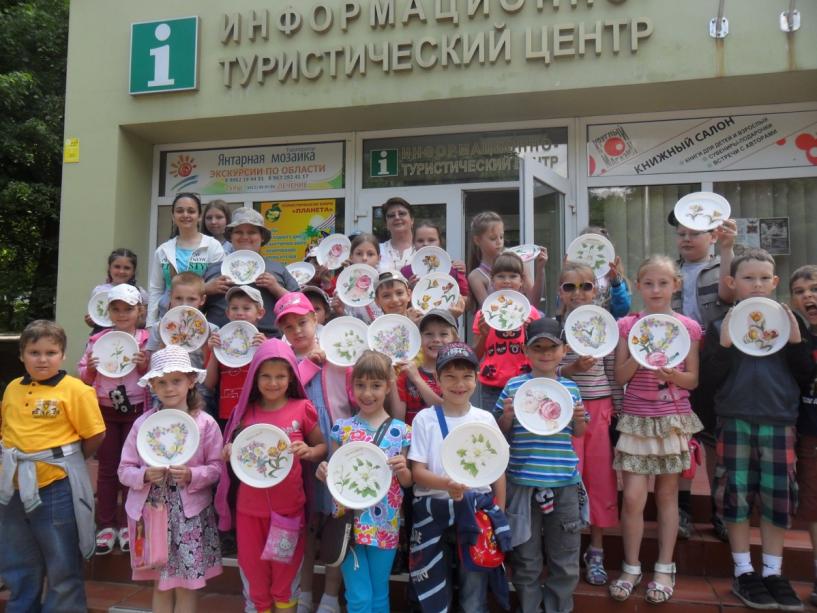 4 и 5 отряды посетили музей Брахерта, познакомились с историей создания музея, с скульптурами, с выставкой про котов и т.д.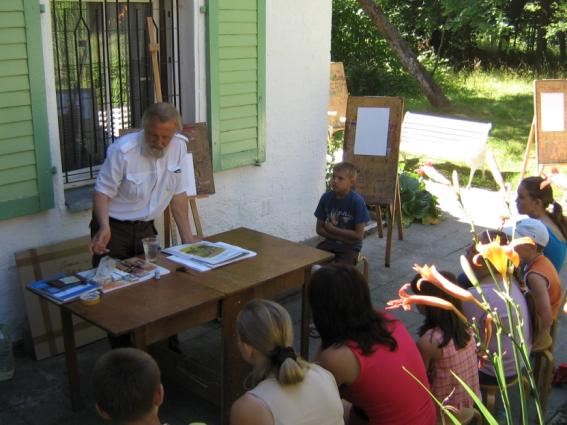 -	посещение кинотеатра  «Маяк» г. Пионерский (10.06.13, 13.06.13)Каждая поездка в кинотеатр «Маяк» у ребят вызывает массу эмоций. После просмотра детских фильмов в 3D, они еще долго обсуждают главных героев, а по приезду в школьный лагерь воспитатели проводят конкурс рисунков «Мой любимый герой».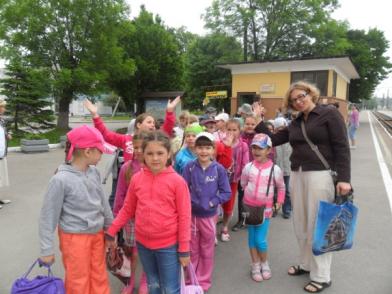 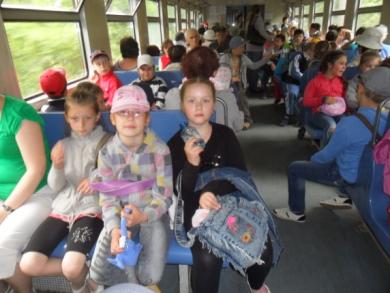 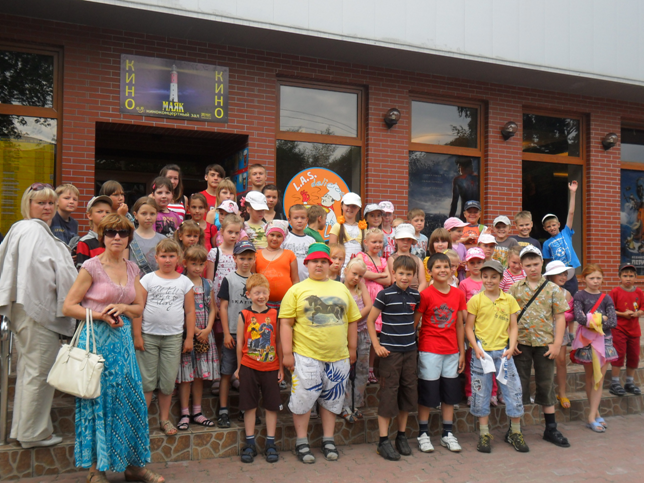 -	посещение детской городской библиотеки (06.06.13, 07.06.13, 10.06.13, 11.06.13, 13.06.13, 17.06.13, 20.06.13.) с тематическими беседами: Русский гений поэзии А.С.Пушкин,  День России, День экономической грамотности, Путешествие по литературным местам  г. Светлогорска, День памяти и скорби,     День информации. Знакомство с новыми книгами;викторинами, просмотрами мультфильмов и детских фильмов.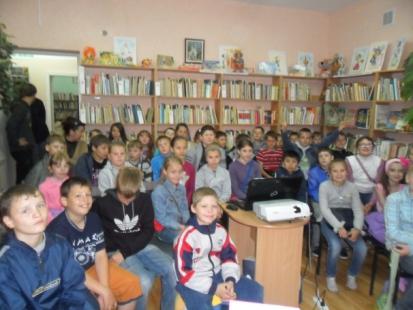 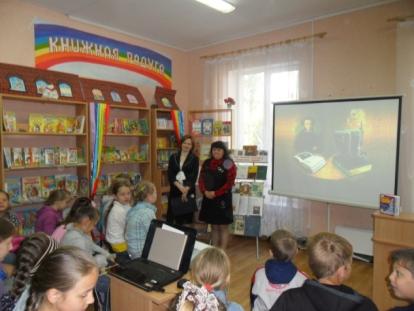 -           посещение театра «Забава», «Улыбка» (11.06.13, 20.06.13.)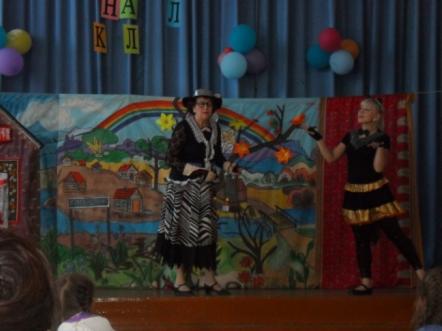 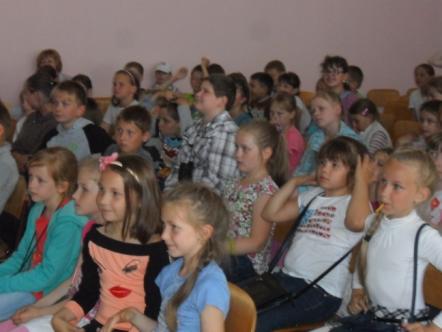 -	экскурсии в музей Янтаря п. Янтарное   (14.06.13, 19.06.13.)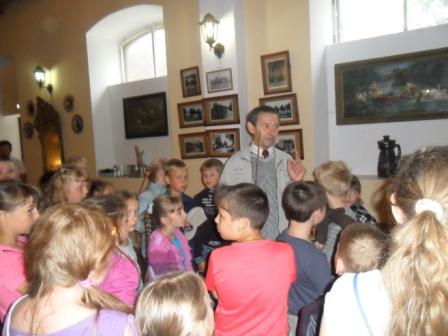 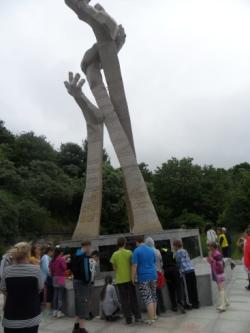 -           дети с радостью  посещали бассейн в ФОК. Присутствовал инструктор по  плаванию, который проводил занятия  (14.06.13, 21.06.13.) 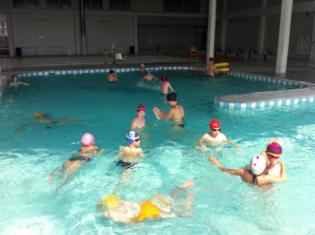 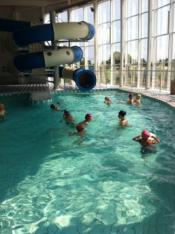 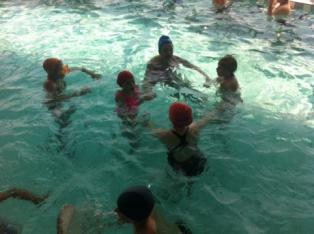 -	экскурсии в музей Мирового океана г. Калининград (19.06.13, 21.06.13.)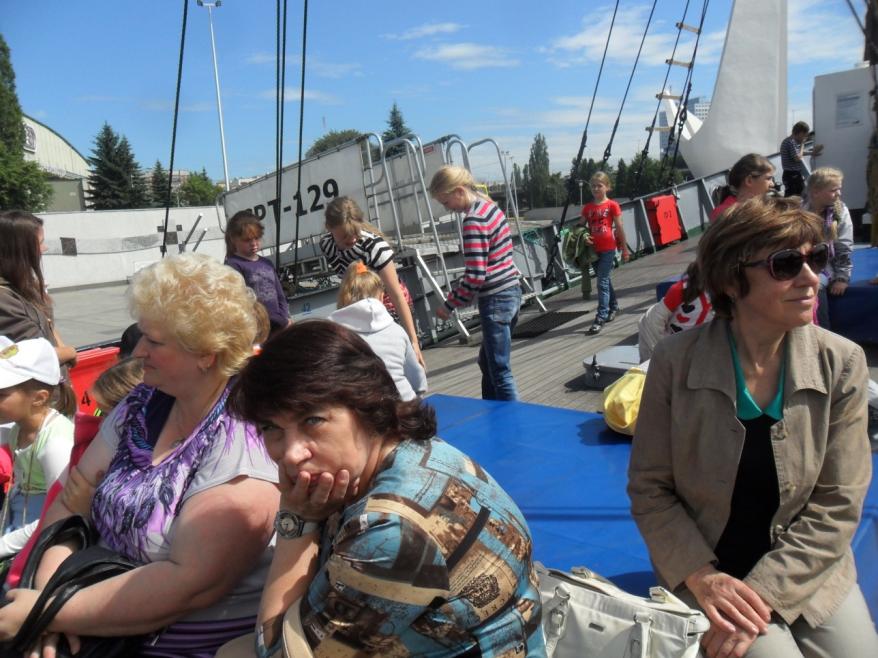 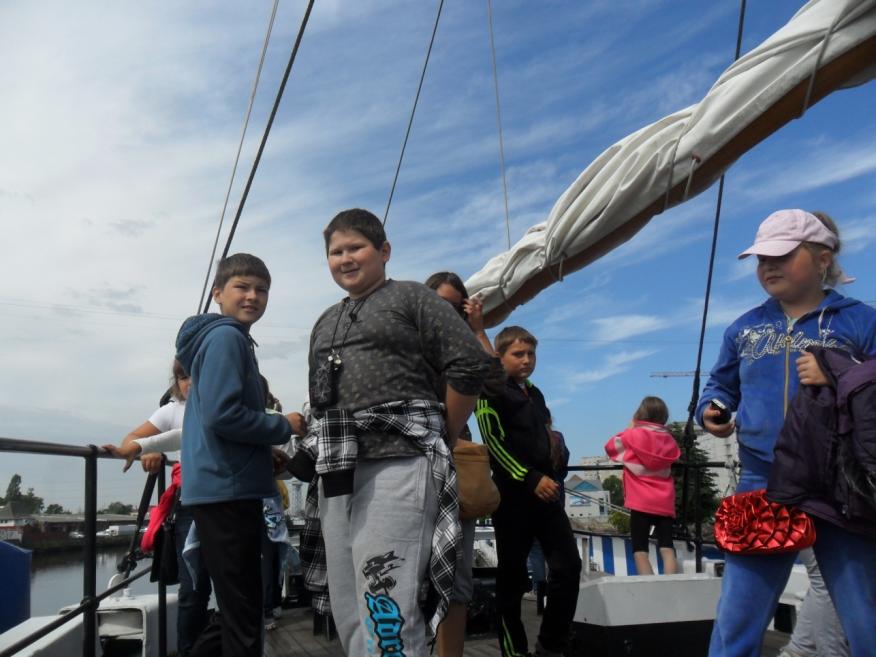 -	экскурсии в зоопарк г. Калининград (20.06.13.)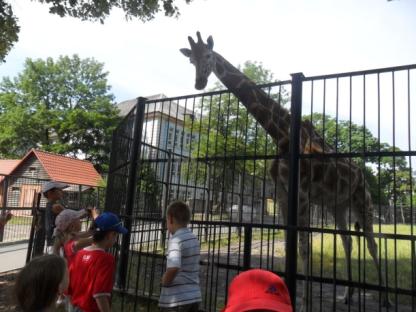 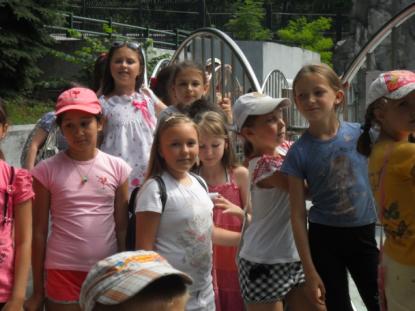 -	в течение смены велась тесная работа с медсестрой (03.06.13.- 04.06.13. – прием детей в лагерь, инструктаж по технике безопасности, формирование отрядов, 03.06.13.. – 07.06.13. – осмотр детей на педикулез и кожные заболевания, 07.06.13-24.06.13- тематические беседы, ежедневное сопровождение детей на море, в поездках и спортивных состязаниях)-           в течении смены была организована  и проведена работа тематических кружков по предметам  преподавателями старших классов согласно плану (03.06.13 – 24.06.13)-	с  энтузиазмом занимались спортивными мероприятиями (03.06.13– 24.06.13.), ежедневные прогулки в город, игры на свежем воздухе, Веселые старты, Дни Здоровья и т. д. День Здоровья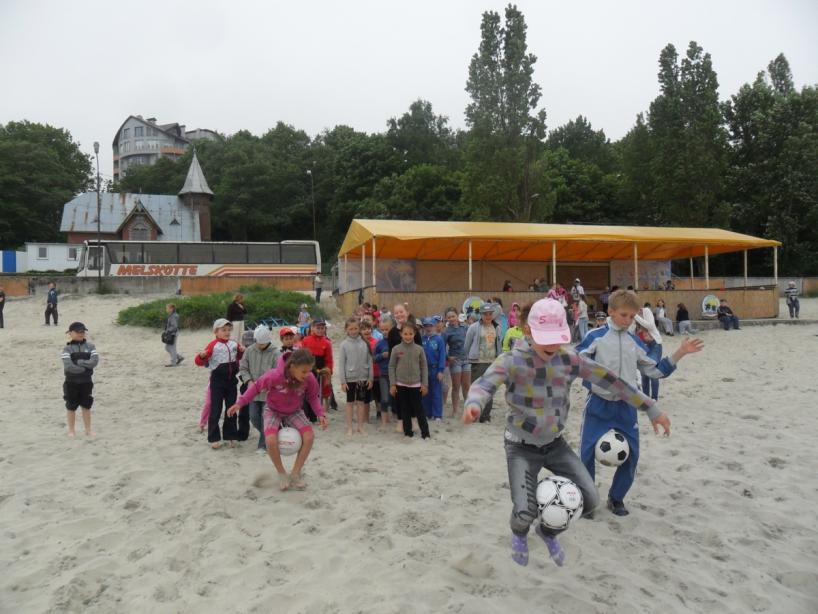 Веселые старты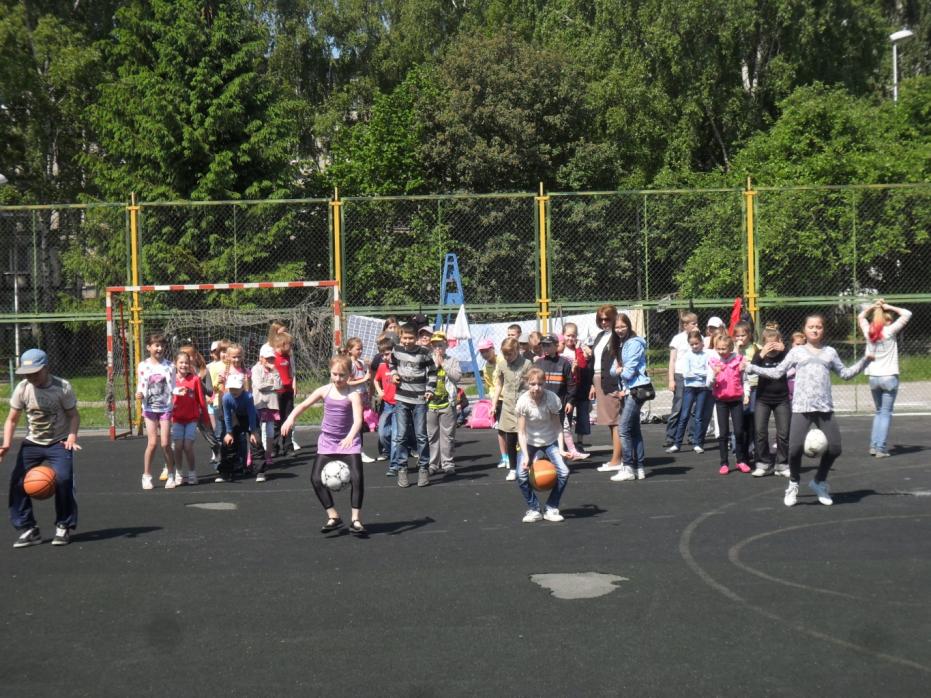 Утренняя зарядка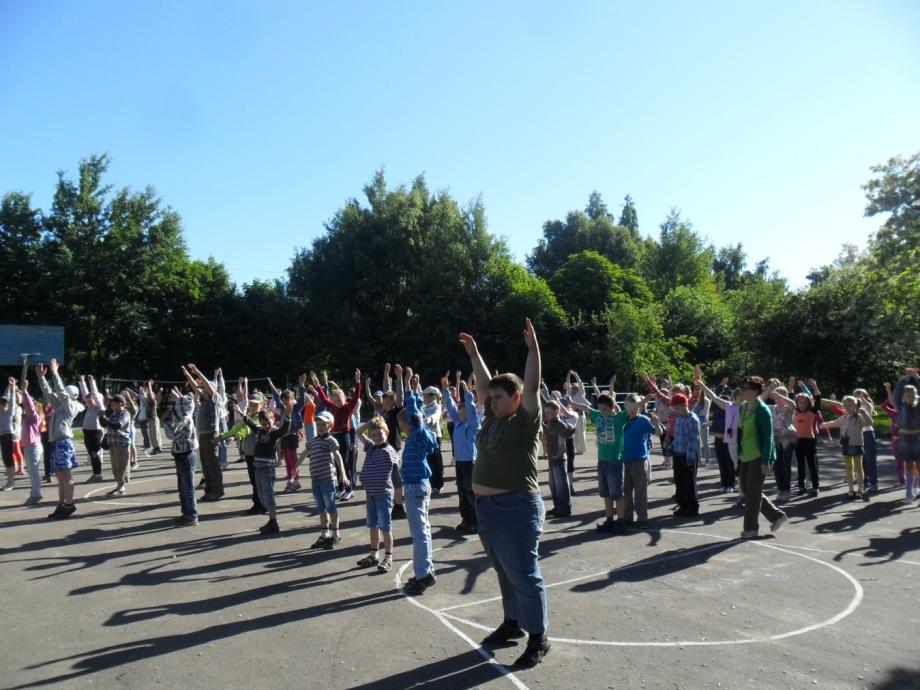 -          конкурсы рисунков на асфальте «Мир детства», «Улица полна неожиданностей»   (03.06.13, 17.06.13)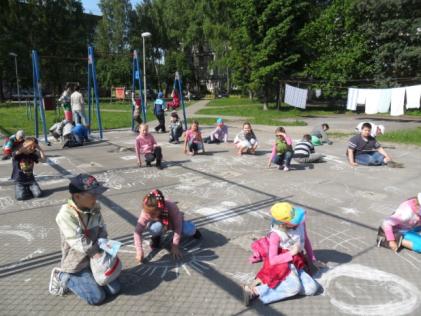 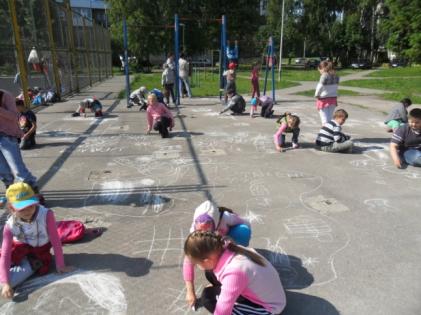 -          конкурсы «Замки из песка»    (04.06.13.)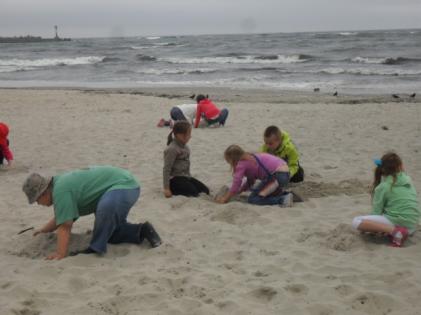 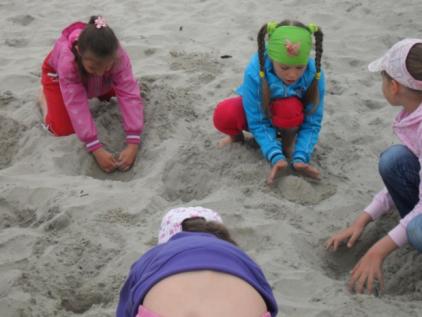 -          закрытие  первой смены, Веселые клоуны  (24.06.13.)-         21  июня дети  приняли участие в митинге «День памяти и скорби», посвященный началу  В.О.В.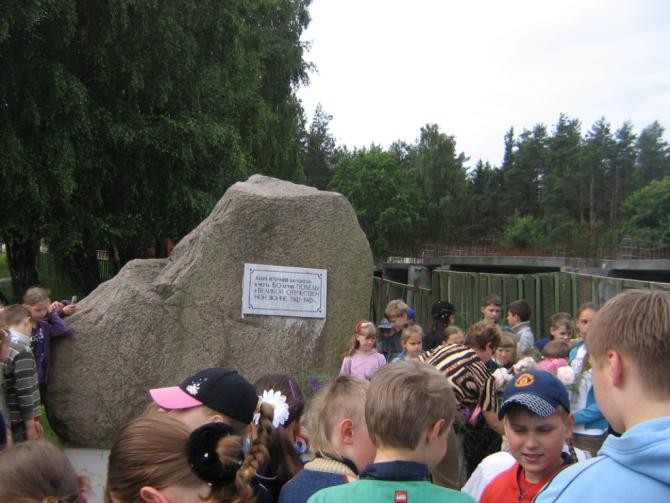 	Кроме экскурсий у детей проводились общелагерные мероприятия:-          открытие первой смены. Праздничный концерт. Дискотека.(07.06.13)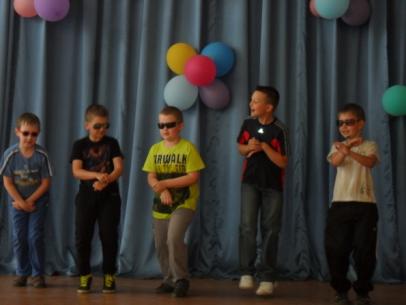 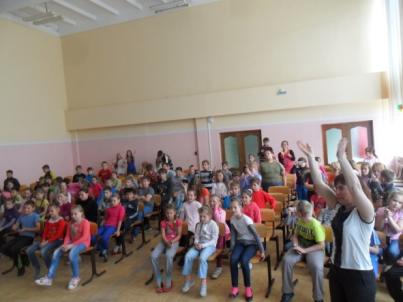 -   игра «Сладкое дерево»  с маршрутными листами.(14.06.13)-          День именинника. Дискотека. (19.06.13)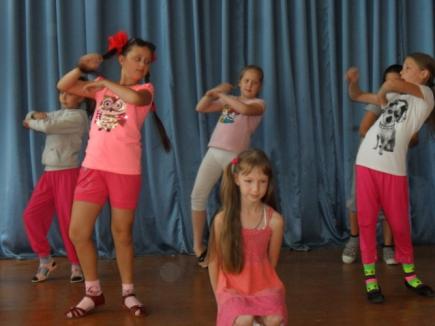 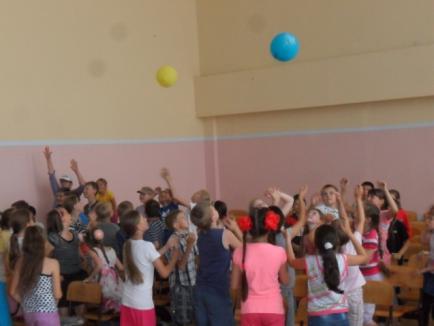 -          закрытие  первой смены (24.06.13)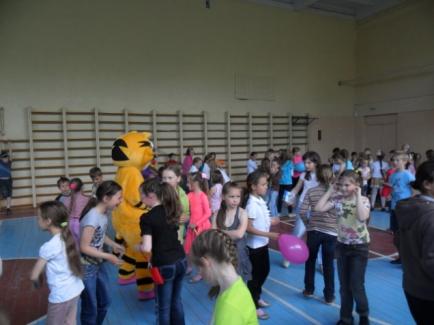 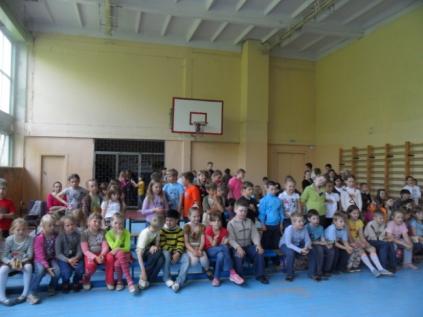 -           Конкурс замков из песка, викторина «Улица полна неожиданностей», просмотр фильма о правилах дорожного движения.(03.06.13). Смена была насыщена различными мероприятиями. Старались,    по   мере   возможности, сделать  отдых    разнообразным   и   интересным. Многие   ребята   желают   быть   и   во   второй   смене. 24 .06.2013 г.	Начальник лагеря  Вотчель  О.Р____________________________